	 APSTIPRINĀTSar Rēzeknes  novada  domes    21.06.2018.  lēmumu  (protokols Nr.14, § 5)GAIGALAVAS PAMATSKOLAS        ar  grozījumiem :04.07.2019. (Rēzeknes novada domes lēmums, protokols Nr.16; § 2) (stājas spēkā ar 30.08.2019.)Izdots saskaņā ar  Vispārējās izglītības likuma 8. un 9. pantuI    Izglītības iestādes nosaukums, tās juridiskā adreseNosaukums: .Gaigalavas pamatskolaJuridiskā adrese : Skolas iela 5, Gaigalava, Gaigalavas pagasts, Rēzeknes novads, LV- 4618Izglītības iestādes dibinātājs, tā juridiskais statussDibinātājs: Rēzeknes novada pašvaldībaJuridiskais statuss: pašvaldībaII   Vispārīgie noteikumiGaigalavas pamatskola (turpmāk tekstā – Skola) ir Rēzeknes novada pašvaldības (turpmāk tekstā – Dibinātājs) dibināta un pakļautībā esoša vispārējās pamatizglītības iestāde.(Grozīts ar Rēzeknes novada domes  04.07.2019. lēmumu)Skolas darbības tiesiskais pamats ir Izglītības likums, Vispārējās izglītības likums, šis nolikums un citi izglītības iestādes darbību reglamentējošie normatīvie akti.Skola ir juridiska persona, tai ir sava simbolika – karogs, zīmogs, spiedogi, noteikta parauga veidlapas. Skola saskaņā ar normatīvajiem aktiem izmanto valsts simboliku.III   Skolas darbības mērķi, pamatvirziens un uzdevumiSkolas darbības mērķi ir:veidot izglītības vidi, organizēt un īstenot izglītības ieguves procesu, kas nodrošina valsts pamatizglītības standartā un valsts pirmsskolas izglītības vadlīnijās noteikto mērķu sasniegšanu.sekmēt izglītojamā atbildīgu attieksmi pret sevi, ģimeni, līdzcilvēkiem, Latvijas valsti, morālajām un tikumiskajām vērtībām.Skolas darbības pamatvirziens ir izglītojošā un audzināšanas darbība.Skolas uzdevumi:īstenot vispārējās pamatizglītības, speciālās pamatizglītības programmas izglītojamajiem ar speciālajām vajadzībām, vispārējās pirmsskolas izglītības un interešu izglītības programmas;izvēlēties mācību un audzināšanas darba metodes un formas, kas sekmē izglītojamā personības vispusīgu un harmonisku izaugsmi, palīdzēt izglītojamajam kļūt par garīgi un fiziski attīstītu, atbildīgu un radošu personību un kultūras cilvēku;nodrošināt izglītojamajiem iespēju iegūt kvalitatīvas un konkurētspējīgas zināšanas, kā arī apgūt kvalitatīvai dzīves darbībai nepieciešamās prasmes un attieksmes; sagatavot un motivēt izglītojamos izglītības turpināšanai nākamajā izglītības pakāpē un/vai apzinātai profesijas apguvei; racionāli izmantot Skolas finanšu, materiālos, personāla un informācijas resursus;sadarboties ar izglītojamo vecākiem vai personām, kuras realizē vecāku varu (turpmāk tekstā – vecāki), lai nodrošinātu obligātās vispārējās pirmsskolas izglītības un pamatizglītības ieguvi visiem Skolas izglītojamajiem;sadarboties ar valsts un pašvaldību institūcijām un nevalstiskajām organizācijām Skolas efektīvas darbības nodrošināšanai;mācību un audzināšanas procesā ievērot humānisma, demokrātijas, zinātniskuma, sistēmiskuma un individuālas pieejas principus.IV   Skolā īstenojamās izglītības programmasSkolas izglītojošo darbību reglamentējošie dokumenti ir Skolas izglītības programmas. Vispārējās pamatizglītības un pirmsskolas izglītības programmas saturu un īstenošanu reglamentē Vispārējās izglītības likums un Ministru kabineta noteikumi par valsts standartu pamatizglītībā, valsts pirmsskolas izglītības vadlīnijām un pamatizglītības mācību priekšmetu standartiem. Skolā piedāvā un īsteno šādas izglītības programmas:pamatizglītības programmu (izglītības programmas kods 21011111);(Izslēgts ar Rēzeknes novada domes  04.07.2019. lēmumu)speciālās pamatizglītības programmu izglītojamajiem ar garīgās attīstības traucējumiem(izglītības programmas kods 21015811);speciālās pamatizglītības programmu izglītojamiem ar mācīšanās  traucējumiem (izglītības programmas kods 21015611);pirmsskolas izglītības programmu (izglītības programmas kods 01011111);Skolā  tiek  realizētas  šī  nolikuma  8.1.  8.3. un 8.4. punktos  minētās  izglītības programmas. 8.5. apakšpunktā  minētā  izglītības programma tiek realizēta pēc adreses -  Skolas iela 5, Rikava, Rikavas pagasts, Rēzeknes novads, LV- 4618;(Grozīts ar Rēzeknes novada domes  04.07.2019. lēmumu)Skola izstrādā un licencē savas izglītības programmas Ministru kabineta noteiktajā kārtībā vai realizē izglītības  programmas  atbilstoši  Izglītības un  zinātnes  ministrijas  izstrādātajam  programmas paraugam.Audzināšanas darbību reglamentējošais dokuments ir Skolas audzināšanas darba programma.Skola īsteno interešu izglītības programmas. Tās tiek izstrādātas, pamatojoties uz Skolas budžeta finanšu iespējām, iespēju robežās ņemot vērā izglītojamo un viņu vecāku vēlmes. Interešu izglītības programmas apstiprina Skolas direktors. Interešu izglītība ir brīvprātīga. Interešu izglītības programmu apguve var būt maksas pakalpojums.V Izglītības procesa organizācijaIzglītības procesa organizāciju Skolā nosaka Izglītības likums, Vispārējās izglītības likums, kā arī uz šo likumu pamata izdotie citi ārējie un iekšējie normatīvie akti.Mācību gada ilgumu nosaka Vispārējās izglītības likums:Mācību gada sākumu un beigu datumu, kā arī izglītojamo brīvdienas nosaka Ministru kabinets atbilstoši  kārtējam mācību gadam. Vienu nedēļu ilgas papildus brīvdienas 1. klasei II semestrī nosaka Skolas direktors.Līdz desmit darba dienām mācību gada laikā katra klase var izmantot ar izglītošanās un audzināšanas procesu saistītiem pasākumiem – adaptācijas dienām, mācību olimpiādēm, mācību ekskursijām, pārgājieniem, sporta pasākumiem un citām mācību un audzināšanas darba alternatīvajām formām.Ja mācību gada laikā iestājas ārkārtējas situācijas, kuras iepriekš nevar paredzēt un kuru rezultātā ilgstoši (vismaz vienu nedēļu) nav iespējams nodrošināt mācību procesu atbilstoši normatīvo aktu prasībām, Dibinātājs ir tiesīgs pieņemt lēmumu par mācību gada pagarinājumu Skolā 1. – 8. klases izglītojamajiem.Mācību nedēļas garums ir piecas dienas.Mācību darba organizācijas pamatforma ir mācību stunda. Mācību stundas garums  ir 40 minūtes. Starpbrīžu ilgums ir noteikts mācību priekšmetu stundu sarakstā un Skolas Iekšējās kārtības noteikumos.Mācību stundu skaitu dienā un mācību slodzi nedēļā saskaņā ar Vispārējās izglītības likumu un licencētajām izglītības programmām atspoguļo Mācību priekšmetu un  stundu saraksts.Mācību priekšmetu   un stundu saraksts:ietver visus licencētajās vispārējās pamatizglītības izglītības programmās ietvertos mācību priekšmetus un vienu klases audzinātāja stundu nedēļā;ir pastāvīgs visu semestri, nepieciešamības gadījumā izmaiņas tajā veic direktors vai pēc direktora rīkojuma direktora vietnieks izglītības jomā ;(Grozīts ar Rēzeknes novada domes  04.07.2019. lēmumu)neietver fakultatīvās, interešu izglītības, pagarinātās dienas grupas un individuālā darba nodarbības.Pēc nepieciešamības un apstiprinātā budžeta vai  cita  finansējuma  ietvaros  Skolā var tikt organizētas pagarinātās darba dienas grupas 1. – 4. klašu izglītojamajiem. Vienā grupā var apvienot vairāku klašu izglītojamos. Pamats direktora rīkojumam par ieskaitīšanu pagarinātās darba dienas grupā ir vecāku iesniegums. Fakultatīvās un interešu izglītības nodarbības tiek organizētas apstiprinātā budžeta  ietvaros, ievērojot brīvprātības principu, pirms vai pēc mācību stundām. Tajās var apvienot vairāku klašu izglītojamos. Pamats direktora rīkojumam par izglītojamā ieskaitīšanu fakultatīvajās un/vai interešu izglītības nodarbībās ir izglītojamā (no 14 gadu vecuma) vai viņa vecāku iesniegums. Skola var piedāvāt individuālā darba nodarbības visos mācību priekšmetos.Pagarinātās darba dienas grupām, fakultatīvajām, interešu izglītības un individuālā darba nodarbībām tiek veidoti atsevišķi nodarbību saraksti. Nepieciešamības gadījumā izmaiņas tajos var veikt direktors vai pēc direktora rīkojuma direktora vietnieks izglītības jomā. (Grozīts ar Rēzeknes novada domes  04.07.2019. lēmumu)Izglītojamo mācību sasniegumus vērtē saskaņā ar valsts pamatizglītības standarta un atbilstoši tam Skolā izstrādāto Kārtību par izglītojamo mācību sasniegumu vērtēšanu. Pirmsskolas izglītības apguves vērtēšanas pamatprincipus nosaka saskaņā ar pirmsskolas izglītības vadlīnijām.Katra semestra sākumā Skolā tiek izveidots ar direktora rīkojumu apstiprināts pārbaudes darbu grafiks attiecīgajam semestrim. Vienā dienā vienai klasei nedrīkst plānot vairāk kā divus (1.-4.klasēs  - ne  vairāk  kā vienu) tēmas noslēguma pārbaudes darbus. Par pārbaudes darbu grafika izveidi atbild direktors vai direktora vietnieks izglītības jomā, izmaiņas tajā pēc pamatota mācību priekšmeta skolotāja iesnieguma var veikt direktors vai direktora vietnieks izglītības jomā.(Grozīts ar Rēzeknes novada domes  04.07.2019. lēmumu)Izglītojamo uzņemšana Skolā noteiktā klasē un izglītības programmā, pārcelšana nākamajā klasē notiek ar direktora rīkojumu saskaņā ar spēkā esošajām Ministru kabineta noteiktajām normām. Kārtību, kādā izglītojamie atbrīvojami no valsts pārbaudījumiem, nosaka Ministru kabinets.9.klases izglītojamie, kuri izpildījuši attiecīgās izglītības programmas prasības saskaņā ar normatīvajiem aktiem, saņem izglītības dokumentus par vispārējās pamatizglītības apguvi.Pedagoģiskā procesa organizēšanai nepieciešamo obligāto dokumentāciju nosaka Ministru kabinets.  Ieraksti par izglītojamo mācību un audzināšanas darbu tiek veikti e-klases  žurnālā. Direktors, saskaņojot ar Skolas Padomi, nosaka kārtību, kādā vecāki
informējami par izglītojamo mācību darba rezultātiem mācību gada laikā. Semestri beidzot, izglītojamais saņem noteikta parauga liecību ar atbilstošiem ierakstiem par apgūtajiem mācību priekšmetiem un zināšanu, prasmju un iemaņu vērtējumu.Valsts pamatizglītības un mācību priekšmetu standartos noteikto prasību īstenošanas kvalitātes nodrošināšanai atsevišķu mācību priekšmetu vai radniecīgu mācību priekšmetu jomu pedagogi tiek apvienoti metodiskajā komisijā, klašu  audzinātāji – klašu  audzinātāju  metodiskajā komisijā. Metodiskās komisijas darbojas atbilstoši Skolas Metodisko komisiju reglamentam.Skolas   vadības  organizatorisko struktūru nosaka  skolas  direktors  ar  rīkojumu.VI    Izglītojamo tiesības un pienākumiIzglītojamo tiesības un pienākumus nosaka Izglītības likums, pamatojoties uz kuru, tie ir precizēti Skolas Iekšējās kārtības noteikumos.	VII  Pedagogu un citu darbinieku tiesības un pienākumi	Pedagogu tiesības un pienākumi ir noteikti Izglītība likumā, Skolas Darba kārtības noteikumos un precizēti darba līgumos un amatu aprakstos.Citu darbinieku tiesības un pienākumi ir noteikti Gaigalavas  un Rikavas  pagasta  pārvalžu  ar  šiem  darbiniekiem  noslēgtajos  darba  līgumos  un  amatu  aprakstos, kā  arī  daļēji  var būt  noteikti  Skolas Darba kārtības noteikumos.VIII   Skolas  pedagoģiskās padomes izveidošanas kārtība un kompetenceDažādu ar izglītības procesu saistītu jautājumu risināšanai Skolā darbojas pedagoģiskā padome. Pedagoģiskā padomes izveidošanas kārtību un kompetenci nosaka Izglītības likums, Vispārējās izglītības likums un Skolas Pedagoģiskās padomes reglaments.IX    Skolas pašpārvaldes izveidošanas kārtība un kompetenceSkolas padomes izveidošanas kārtību un kompetenci nosaka Izglītības likums, Vispārējās izglītības likums un Skolas padomes reglaments.Izglītojamo pašpārvaldes izveidošanas kārtību un kompetenci nosaka Izglītības likums un Skolas  izglītojamo pašpārvaldes reglaments. X  Skolas iekšējo kārtību reglamentējošo dokumentu pieņemšanas kārtībaPamatojoties uz Skolas nolikumu un citiem spēkā esošiem normatīvajiem aktiem, Skola izstrādā iekšējo kārtību reglamentējošos dokumentus. Tos izdod un grozījumus tajos veic Skolas direktors. Skolā darbojas darbinieku arodbiedrības un Skolas direktora Koplīgums, kas noslēgts saskaņā ar Latvijas Republikas Darba likumu.XI  Kārtība, kādā privātpersona var apstrīdēt Skolas izdotu administratīvo aktu vai faktisko rīcībuSkolas darbības tiesiskumu nodrošina Skolas direktors.Skolas darbības tiesiskuma nodrošināšana pamatojas uz Administratīvā procesa likumu.Interešu konfliktu risinājums balstās uz attiecīgajiem spēkā esošajiem normatīvajiem aktiem.Skolas direktora pieņemtos administratīvos aktus un faktisko rīcību var apstrīdēt Rēzeknes novada pašvaldības izpilddirektoram.Skolas darbinieku faktisko rīcību var apstrīdēt Skolas direktoram.XII    Skolas saimnieciskā darbībaSkola neveic  saimniecisko  darbību. Skolas saimnieciski tehnisko darbību veic Rēzeknes novada pašvaldības iestādes Dricānu pagasta apvienības struktūrvienība Gaigalavas  pagasta  pārvalde (turpmāk tekstā – Pārvalde), to savstarpēji  saskaņojot  ar  Skolas direktoru. Skolas pirmsskolas grupas  saimnieciski tehnisko darbību veic Rēzeknes  novada  pašvaldības iestādes Dricānu pagastu apvienības struktūrvienība  Rikavas  pagasta  pārvalde, to savstarpēji  saskaņojot  ar  Skolas direktoru.(Grozīts ar Rēzeknes novada domes  04.07.2019. lēmumu)Normatīvajos  aktos  noteikto  prasību   kontroli  nodrošina  Skolas  direktors.XIII   Skolas finansēšanas avoti un kārtībaSkolas finansēšanas avoti ir:valsts budžets;Dibinātāja budžets;speciālā budžeta līdzekļi.Interešu izglītības programmas var finansēt no valsts budžeta mērķdotācijas, Dibinātāja budžeta un privāto personu iemaksātajiem līdzekļiem.Piemaksas par darba kvalitāti pedagogiem tiek noteiktas, pamatojoties uz Izglītības likumu, Vispārējās  izglītības  likumu, Ministru kabineta normatīvajiem aktiem  un Rēzeknes novada domes pieņemtajiem lēmumiem.Piemaksas Skolas pedagogiem, kuras atsevišķos gadījumos var veidoties no darba algu ekonomijas, tiek piešķirtas, pamatojoties uz  Izglītības  likumu, Vispārējās  izglītības  likumu, Ministru kabineta normatīvajiem  aktiem  saskaņā ar Skolas direktora apstiprināto Materiālās stimulēšanas kārtību.Izglītojamo un  pedagogu materiālā stimulēšana par augstiem sasniegumiem mācību priekšmetu olimpiādēs, konkursos, sacensībās, projektos notiek saskaņā ar Rēzeknes novada pašvaldības noteikto Kārtību izglītojamo un pedagogu apbalvošanai par augstiem sasniegumiem mācību priekšmetu olimpiādēs, konkursos, sacensībās un projektos.Ja  Skolai  tiek  veikti  ziedojumi, to  uzskaiti  veic  Pārvalde. Ziedojumi  saskaņā ar  normatīvajiem aktiem  tiek  izlietoti  atbilstoši  to  noteiktajam  mērķim.Skolas direktors ir tiesīgs  slēgt līgumus  tikai  papildus izglītojošās  darbības  veikšanai, ja  to  paredz   normatīvie  akti.  Finanšu  darbība  šajos  gadījumos tiek veikta  ar Pārvaldes  starpniecību.Daļa papildus  iegūto finanšu līdzekļu, ko Pārvalde  ir  guvusi, veicot  saimniecisko  darbību, izmantojot  Skolas  telpas un/vai iekārtas, tiek  izlietota  Skolas  vajadzībām (mācību un materiāltehnisko līdzekļu iegādei, Skolas  attīstībai, remontam, ekskursijām utml.),  savstarpēji  saskaņojot  ar  Skolas  direktoru.Pārvalde  un Skolas direktors  par finanšu līdzekļu racionālu un efektīvu izlietojumu atbilstoši budžeta tāmei  atskaitās Skolas padomei. XIV    Skolas reorganizēšanas un likvidēšanas kārtībaSkolu un/vai  tās  struktūrvienību  var reorganizēt vai likvidēt Dibinātājs, saskaņojot ar Izglītības un zinātnes ministriju.XV   Skolas nolikuma un tā grozījumu pieņemšanas kārtībaSkolas nolikumu izstrādā Skolas direktors.  To apstiprina Rēzeknes novada pašvaldība.Grozījumus Skolas nolikumā apstiprina Rēzeknes novada pašvaldība. Priekšlikumus Grozījumiem  var  iesniegt  Skolas  direktors, Skolas  padome  un  Dibinātājs.XVI   Citi noteikumiSkola izveido un uztur datorizētu uzskaiti atbilstoši  VIIS izstrādātajai skolvadības programmatūrai.Atbilstoši valsts statistikas pārvaldes noteikto pārskatu formām Skola noteiktā laikā un pēc noteiktas formas sagatavo un iesniedz atskaites.Lai nodrošinātu izglītojamo profilaktisko veselības aprūpi un neatliekamo medicīnisko palīdzību, Skola  sadarbojas ar izglītojamo ģimenes ārstiem.Skolas bibliotēkas fondu komplektē, uzskaita, izmanto un saglabā saskaņā ar Skolas bibliotēkas darbības reglamentu. Atbilstoši normatīvo aktu prasībām Skolā tiek kārtota lietvedība un arhīvs. Pamatojoties uz normatīvo aktu prasībām par inventarizāciju, Dibinātāja noteikta komisija veic inventarizāciju Skolā.   Veselībai nekaitīgu un drošu apstākļu radīšanu darbam un mācībām Skola  nodrošina darba aizsardzības un drošības tehnikas noteikumu ievērošanu  atbilstoši  normatīvo  aktu  prasībām. Skola savā darbībā ievēro skolas higiēnas normas atbilstoši  normatīvo  aktu  prasībām.. Ugunsdrošības noteikumu ievērošana skolā tiek nodrošināta atbilstoši normatīvo  aktu  prasībām.. Sadarbībā  ar  Dibinātāja  norādīto  iestādi  Skola  organizē  un  kontrolē  darba  aizsardzības pasākumus un  veic  darba  vides  iekšējo  uzraudzību. (Grozīts ar Rēzeknes novada domes  04.07.2019. lēmumu)Skola var sadarboties ar organizācijām un iestāties tajās, kuru darbība saistīta ar izglītību.Pēc saskaņošanas ar Skolas direktoru Skolā pedagoģisko praksi var veikt augstskolu  studenti. Nolikums  stājas  spēkā  ar  2018.gada  31.augustu.Skolas direktore                                                     /I.Ūsīte/I.Ūsīte /64644519/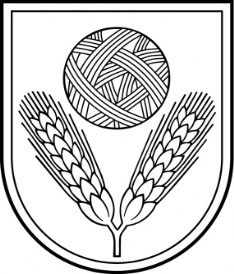 RĒZEKNES NOVADA PAŠVALDĪBASGAIGALAVAS PAMATSKOLAReģ. Nr.4212902240Skolas iela 5, Gaigalava, Gaigalavas  pagasts, Rēzeknes novads, LV- 4618, Tel.646 44519, E-pasts : gaigalava@saskarsme.lvGaigalavas c., Gaigalavas  pagasts, Rēzeknes novads, LV- 4618, Tel.646 44519, Fax.646 44519,  E-pasts : gaigalava@saskarsme.lv Gaigalavas c., Gaigalavas  pagasts, Rēzeknes novads, LV- 4618, Tel.646 44519, Fax.646 44519,  E-pasts : gaigalava@saskarsme.lv Gaigalavas c., Gaigalavas  pagasts, Rēzeknes novads, LV- 4618, Tel.646 44519, Fax.646 44519,  E-pasts : gaigalava@saskarsme.lv Gaigalavas c., Gaigalavas  pagasts, Rēzeknes novads, LV- 4618, Tel.646 44519, Fax.646 44519,  E-pasts : gaigalava@saskarsme.lv 